Федеральный закон "Об образовании в Российской Федерации" - 2015 N 273-ФЗпятница, 10 апреля 2015 г.Сохранить Ru.Zakon + :Главная › Законы РФ › Закон об образовании в РФ - 273 ФЗ - Новый - 2015 

Федеральный закон "Об образовании в Российской Федерации" N 273-ФЗ

Полный текст документа - Глава 1, Глава 2, Глава 3, Глава 4, Глава 5, Глава 6, Глава 7, Глава 8, Глава 9, Глава 10, Глава 11, Глава 12, Глава 13, Глава 14, Глава 15.

Федеральный закон "Об образовании в Российской Федерации" от 29.12.2012 N 273-ФЗ

Глава 1 - Об образовании в РФ - 273 ФЗ - Общие положения
(Статья 1, Статья 2, Статья 3, Статья 4, Статья 5, Статья 6, Статья 7, Статья 8, Статья 9)

Глава 2 - Об образовании в РФ - 273 ФЗ - Система образования
(Статья 10, Статья 11, Статья 12, Статья 13, Статья 14, Статья 15, Статья 16, Статья 17, Статья 18, Статья 19, Статья 20)

Глава 3 - Об образовании в РФ - 273 ФЗ - Лица, осуществляющие образовательную деятельность
(Статья 21, Статья 22, Статья 23, Статья 24, Статья 25, Статья 26, Статья 27, Статья 28, Статья 29, Статья 30, Статья 31, Статья 32)

Глава 4 - Об образовании в РФ - 273 ФЗ - Обучающиеся и их родители (законные представители)
(Статья 33, Статья 34, Статья 35, Статья 36, Статья 37, Статья 38, Статья 39, Статья 40, Статья 41, Статья 42, Статья 43, Статья 44, Статья 45)

Глава 5 - Об образовании в РФ - 273 ФЗ - Педагогические, руководящие и иные работники организаций, осуществляющих образовательную деятельность
(Статья 46, Статья 47, Статья 48, Статья 49, Статья 50, Статья 51, Статья 52)

Глава 6 - Об образовании в РФ - 273 ФЗ - Основания возникновения, изменения и прекращения образовательных отношений
(Статья 53, Статья 54, Статья 55, Статья 56, Статья 57, Статья 58, Статья 59, Статья 60, Статья 61, Статья 62)

Глава 7 - Об образовании в РФ - 273 ФЗ - Общее образование
(Статья 63, Статья 64, Статья 65, Статья 66, Статья 67)

Глава 8 - Об образовании в РФ - 273 ФЗ - Профессиональное образование
(Статья 68, Статья 69, Статья 70, Статья 71, Статья 72)

Глава 9 - Об образовании в РФ - 273 ФЗ - Профессиональное обучение
(Статья 73, Статья 74)

Глава 10 - Об образовании в РФ - 273 ФЗ - Дополнительное образование
(Статья 75, Статья 76)

Глава 11 - Об образовании в РФ - 273 ФЗ - Особенности реализации некоторых видов образовательных программ и получения образования отдельными категориями обучающихся
(Статья 77, Статья 78, Статья 79, Статья 80, Статья 81, Статья 82, Статья 83, Статья 84, Статья 85, Статья 85.1, Статья 86, Статья 87, Статья 88)

Глава 12 - Об образовании в РФ - 273 ФЗ - Управление системой образования. Государственная регламентация образовательной деятельности
(Статья 89, Статья 90, Статья 91, Статья 92, Статья 93, Статья 94, Статья 95, Статья 96, Статья 97, Статья 98)

Глава 13 - Об образовании в РФ - 273 ФЗ - Экономическая деятельность и финансовое обеспечение в сфере образования
(Статья 99, Статья 100, Статья 101, Статья 102, Статья 103, Статья 104)

Глава 14 - Об образовании в РФ - 273 ФЗ - Международное сотрудничество в сфере образования
(Статья 105, Статья 106, Статья 107)

Глава 15 - Об образовании в РФ - 273 ФЗ - Заключительные положения
(Статья 108, Статья 109, Статья 110, Статья 111)РОССИЙСКАЯ ФЕДЕРАЦИЯ

ФЕДЕРАЛЬНЫЙ ЗАКОН

О библиотечном деле(с изменениями на 26 июня 2007 года)____________________________________________________________________ 
Документ с изменениями, внесенными: 
Федеральным законом от 22 августа 2004 года N 122-ФЗ (Российская газета, N 188, 31.08.2004) (о порядке вступления в силу см. статью 155 Федерального закона от 22 августа 2004 года N 122-ФЗ);
Федеральным законом от 26 июня 2007 года N 118-ФЗ (Российская газета, N 141, 04.07.2007) (о порядке вступления в силу см. статью 49 Федерального закона от 26 июня 2007 года N 118-ФЗ). 
____________________________________________________________________Принят
Государственной Думой
23 ноября 1994 годаНастоящий Федеральный закон является правовой базой сохранения и развития библиотечного дела в Российской Федерации. Он устанавливает принципы деятельности библиотек, гарантирующие права человека, общественных объединений, народов и этнических общностей на свободный доступ к информации, свободное духовное развитие, приобщение к ценностям национальной и мировой культуры, а также на культурную, научную и образовательную деятельность.Настоящий Федеральный закон регулирует общие вопросы организации библиотечного дела, взаимоотношений между государством, гражданами, предприятиями, учреждениями и организациями в области библиотечного дела в соответствии с принципами и нормами международного права.Глава I. Общие положения
Статья 1. Основные понятияВ настоящем Федеральном законе применяются следующие понятия:библиотека - информационное, культурное, образовательное учреждение, располагающее организованным фондом тиражированных документов и предоставляющее их во временное пользование физическим и юридическим лицам; библиотека может быть самостоятельным учреждением или структурным подразделением предприятия, учреждения, организации;общедоступная библиотека - библиотека, которая предоставляет возможность пользования ее фондом и услугами юридическим лицам независимо от их организационно-правовых форм и форм собственности и гражданам без ограничений по уровню образования, специальности, отношению к религии;библиотечное дело - отрасль информационной, культурно-просветительской и образовательной деятельности, в задачи которой входят создание и развитие сети библиотек, формирование и обработка их фондов, организация библиотечного, информационного и справочно-библиографического обслуживания пользователей библиотек, подготовка кадров работников библиотек, научное и методическое обеспечение развития библиотек;документ - материальный объект с зафиксированной на нем информацией в виде текста, звукозаписи или изображения, предназначенный для передачи во времени и пространстве в целях хранения и общественного использования;пользователь библиотеки - физическое или юридическое лицо, пользующееся услугами библиотеки;централизованная библиотечная система - добровольное объединение библиотек в структурно-целостное образование.Статья 2. Законодательство Российской Федерации
о библиотечном делеЗаконодательство Российской Федерации о библиотечном деле включает Основы законодательства Российской Федерации о культуре, настоящий Федеральный закон, принимаемые в соответствии с ним федеральные законы и иные нормативные правовые акты Российской Федерации, а также законы и иные нормативные правовые акты субъектов Российской Федерации в области библиотечного дела.Статья 3. Сфера действия настоящего Федерального закона(статья утратила силу с 1 января 2005 года - 
Федеральный закон от 22 августа 2004 года N 122-ФЗ. - 
См. предыдущую редакцию)Статья 4. Основные виды библиотек     1. Библиотеки могут быть учреждены органами государственной власти всех уровней, органами местного самоуправления, юридическими и физическими лицами.
     
     2. В соответствии с порядком учреждения и формами собственности выделяются следующие основные виды библиотек:

     1) государственные библиотеки, учрежденные органами государственной власти, в том числе:

     федеральные библиотеки;

     библиотеки субъектов Российской Федерации; *4.2.4)

     библиотеки министерств и иных федеральных органов исполнительной власти;

     2) муниципальные библиотеки, учрежденные органами местного самоуправления;

     3) библиотеки Российской академии наук, других академий, научно-исследовательских институтов, образовательных учреждений; *4.2.7)

     4) библиотеки предприятий, учреждений, организаций;

     5) библиотеки общественных объединений;

     6) частные библиотеки;

     7) библиотеки, учрежденные иностранными юридическими и физическими лицами, а также международными организациями в соответствии с международными договорами Российской Федерации.Глава II. Права граждан в области библиотечного дела
Статья 5. Право на библиотечное обслуживание     1. Каждый гражданин независимо от пола, возраста, национальности, образования, социального положения, политических убеждений, отношения к религии имеет право на библиотечное обслуживание на территории Российской Федерации.
     
     2. Право граждан на библиотечное обслуживание обеспечивается:

     созданием государственной и муниципальной сети общедоступных библиотек, бесплатно осуществляющих основные виды библиотечного обслуживания;

     многообразием видов библиотек, государственным протекционизмом в деле создания юридическими и физическими лицами библиотек независимо от их организационно-правовых форм и форм собственности, специализации и масштабов деятельности.

     3. Права граждан в области библиотечного обслуживания приоритетны по отношению к правам в этой области государства и любых его структур, общественных объединений, религиозных и других организаций.Статья 6. Право на библиотечную деятельность     1. Любое юридическое или физическое лицо имеет право на создание библиотеки на территории Российской Федерации в соответствии с законодательством Российской Федерации.
     
     2. Граждане имеют право принимать участие в деятельности попечительских, читательских советов или иных объединений читателей, создаваемых по согласованию с руководителями библиотек или их учредителями.

     3. Работники библиотек имеют право создавать общественные объединения в целях содействия развитию библиотечного обслуживания профессиональной консолидации, защиты своих социальных и профессиональных прав. *6.3)

     4. Граждане, имеющие в частной собственности собрания документов, которые включают особо значимые издания и коллекции, отнесенные к памятникам истории и культуры, имеют право на поддержу со стороны государства для обеспечения их сохранности при условии регистрации этих собраний в качестве памятников истории и культуры в соответствующем федеральном органе исполнительной власти, органе исполнительной власти субъекта Российской Федерации или органе местного самоуправления. *6.4)
     Статья 7. Права пользователей библиотек     1. Все пользователи библиотек имеют право доступа в библиотеки и право свободного выбора библиотек в соответствии со своими потребностями и интересами.
     
     2. Порядок доступа к фондам библиотек, перечень основных услуг и условия их предоставления библиотеками устанавливаются в соответствии с уставами библиотек, законодательством об охране государственной тайны и законодательством об обеспечении сохранности культурного достояния народов Российской Федерации.

     3. Пользователь библиотеки имеет право бесплатно получать в любой библиотеке информацию о наличии в библиотечных фондах конкретного документа.

     4. В общедоступных библиотеках граждане имеют право:

     1) стать пользователями библиотек по предъявлению документов, удостоверяющих их личность, а несовершеннолетние в возрасте до 16 лет - документов, удостоверяющих личность их законных представителей;

     2) бесплатно получать полную информацию о составе библиотечных фондов через систему каталогов и другие формы библиотечного информирования;

     3) бесплатно получать консультационную помощь в поиске и выборе источников информации;     4) бесплатно получать во временное пользование любой документ из библиотечных фондов;

     5) получать документы или их копии по межбиблиотечному абонементу из других библиотек;

     6) пользоваться другими видами услуг, в том числе платными, перечень которых определяется правилами пользования библиотекой.

     5. В государственных и муниципальных библиотеках пользователи библиотек имеют право на обслуживание и получение документов на русском языке как государственном языке Российской Федерации, а в республиках Российской Федерации также и на государственном языке данной республики Российской Федерации.

     6. Пользователь библиотеки может обжаловать в суд действия должностного лица библиотеки, ущемляющие его права. *7.6)Статья 8. Права особых групп пользователей библиотек *8)     1. Национальные меньшинства имеют право на получение документов на родном языке через систему государственных библиотек.
     
     2. Слепые и слабовидящие имеют право на библиотечное обслуживание и получение документов на специальных носителях информации в специальных государственных библиотеках и других общедоступных библиотеках. *8.2)

     3. Пользователи библиотек, которые не могут посещать библиотеку в силу преклонного возраста и физических недостатков, имеют право получать документы из фондов общедоступных библиотек через заочные или внестационарные формы обслуживания, обеспечиваемые финансированием за счет средств соответствующих бюджетов и средств федеральных программ.

     4. Пользователи библиотек детского и юношеского возраста имеют право на библиотечное обслуживание в общедоступных библиотеках, специализированных государственных детских и юношеских библиотеках, а также в библиотеках образовательных учреждений в соответствии с их уставами.Статья 9. Ответственность пользователей библиотек     Пользователи библиотек обязаны соблюдать правила пользования библиотеками.
     
     Пользователи библиотек, нарушившие правила пользования библиотеками и причинившие библиотекам ущерб, компенсируют его в размере, установленном правилами пользования библиотеками, а также несут иную ответственность в случаях, предусмотренных действующим законодательством.Статья 10. Учредитель библиотеки     Учредитель библиотеки финансирует ее деятельность и осуществляет контроль за этой деятельностью в соответствии с действующим законодательством, а также назначает на должность руководителя библиотеки. Учредитель библиотеки не вправе вмешиваться в творческую деятельность библиотеки, за исключением случаев, предусмотренных ее уставом и действующим законодательством. *10)
     Глава III. Обязанности и права библиотек
Статья 11. Статус библиотек     Государственные и муниципальные библиотеки, централизованные библиотечные системы получают статус юридического лица с момента их регистрации в порядке, установленном действующим законодательством. *11.1)
     
     Статус других библиотек определяется их учредителями.

     Статья 12. Обязанности библиотек     1. В своей деятельности библиотеки обеспечивают реализацию прав граждан, установленных настоящим Федеральным законом. Библиотеки обслуживают пользователей библиотек в соответствии со своими уставами, правилами пользования библиотеками и действующим законодательством.
     
     Не допускаются государственная или иная цензура, ограничивающая право пользователей библиотек на свободный доступ к библиотечным фондам, а также использование сведений о пользователях библиотек, читательских запросах, за исключением случаев, когда эти сведения используются для научных целей и организации библиотечного обслуживания.

     2. Библиотеки, находящиеся на полном или частичном бюджетном финансировании, должны в своей деятельности отражать сложившееся в обществе идеологическое и политическое многообразие.

     3. Библиотеки (независимо от их организационно-правовых форм и форм собственности), которые имеют в своих фондах особо значимые издания и коллекции, отнесенные к памятникам истории и культуры, обеспечивают их сохранность и несут ответственность за их своевременный учет в сводных каталогах, за регистрацию их как части культурного достояния народов Российской Федерации, а также за их включением в автоматизированные базы данных в рамках федеральных программ сохранения и развития культуры.

     4. Библиотеки обязаны отчитываться перед их учредителями и органами государственной статистики в порядке, предусмотренном действующим законодательством и учредительными документами библиотек.

     5. Государственные библиотеки по требованию пользователей обязаны предоставлять им информацию о своей деятельности по формированию и использованию фондов.Статья 13. Права библиотек     Библиотеки имеют право:
     
     1) самостоятельно определять содержание и конкретные формы своей деятельности в соответствии с целями и задачами, указанными в их уставах;

     2) утверждать по согласованию с учредителями правила пользования библиотеками;

     3) определять сумму залога при предоставлении редких и ценных изданий, а также в других случаях, определенных правилами пользования библиотеками;

     4) определять в соответствии с правилами пользования библиотеками виды и размеры компенсации ущерба, нанесенного пользователями библиотек;

     5) осуществлять хозяйственную деятельность в целях расширения перечня предоставляемых пользователям библиотек услуг и социально-творческого развития библиотек при условии, что это не наносит ущерба их основной деятельности;

     6) определять условия использования библиотечных фондов на основе договоров с юридическими и физическими лицами;

     7) образовывать в порядке, установленном действующим законодательством, библиотечные объединения;

     8) участвовать на конкурсной или иной основе в реализации федеральных и региональных программ развития библиотечного дела;

     9) осуществлять в установленном порядке сотрудничество с библиотеками и иными учреждениями и организациями иностранных государств, в том числе вести международный книгообмен, вступать в установленном порядке в международные организации, участвовать в реализации международных библиотечных и иных программ;

     10) самостоятельно определять источники комплектования своих фондов;

     11) изымать и реализовывать документы из своих фондов в соответствии с порядком исключения документов, согласованным с учредителями библиотек в соответствии с действующими нормативными правовыми актами. При этом библиотеки независимо от их организационно-правовых форм и форм собственности не имеют права списывать и реализовывать документы, отнесенные к памятникам истории и культуры, режим хранения и использования которых определяется в соответствии с действующим законодательством;

     12) совершать иные действия, не противоречащие действующему законодательству.

     Библиотеки имеют преимущественное право на приобретение документов, выпускаемых по федеральным государственным программам книгоиздания, и первоочередное приобретение документов ликвидируемых библиотек.Глава IV. Обязанности государства в
области библиотечного дела
Статья 14. Государственная политика в области
библиотечного дела     В основе государственной политики в области библиотечного дела лежит принцип создания условий для всеобщей доступности информации и культурных ценностей, собираемых и предоставляемых в пользование библиотеками. *14.1)
     
     Государство выступает гарантом прав, предусмотренных настоящим Федеральным законам, и не вмешивается в профессиональную деятельность библиотек, за исключением случаев, предусмотренных законодательством Российской Федерации.

     Государство поддерживает развитие библиотечного дела путем финансирования, проведения соответствующей налоговой, кредитной и ценовой политики.

     Правительство Российской Федерации разрабатывает в установленном порядке федеральные программы развития библиотечного дела, а также программы, являющиеся составной частью федеральных государственных программ сохранения и развития культуры в Российской Федерации. Федеральные органы исполнительной власти организуют координацию межрегиональных и межведомственных связей по библиотечному обслуживанию, в том числе в целях информатизации общества.

     Государство поддерживает развитие библиотечного обслуживания наименее социально и экономически защищенных слоев и групп населения (детей, юношества, инвалидов, пенсионеров, беженцев, безработных, жителей сельской местности, жителей районов Крайнего Севера и приравненных к ним местностей).

     Органы государственной власти стимулируют путем материальной поддержки библиотеки негосударственных форм собственности, организующие бесплатное общедоступное обслуживание населения.

     Вопросы развития библиотечного дела учитываются в федеральных государственных программах в соответствии с Основами законодательства Российской Федерации о культуре. *14.7)Статья 15. Обязанности государства по развитию
библиотечного дела     1. Федеральные органы государственной власти обеспечивают:
     1) регистрацию и контроль за соблюдением особого режима хранения и использования библиотечных фондов, отнесенных к культурному достоянию народов Российской Федерации;

     2) создание и финансирование национальных и других федеральных библиотек, управление этими библиотеками;

     3) определение принципов федеральной политики в области подготовки и переподготовки библиотечных кадров, занятости, оплаты труда (пункт в редакции, введенной в действие с 1 января 2005 года Федеральным законом от 22 августа 2004 года N 122-ФЗ, - см. предыдущую редакцию);

     4) создание и финансирование образовательных учреждений федерального подчинения, осуществляющих подготовку и переподготовку библиотечных кадров, управление этими образовательными учреждениями;

     5) содействие научным исследованиям и методическому обеспечению в области библиотечного дела, а также их финансирование;

     6) установление государственных библиотечных стандартов и нормативов, организацию системы информационного обеспечения библиотечного дела;

     7) организацию государственного статистического учета библиотек.

     2. Органы государственной власти субъектов Российской Федерации и органы местного самоуправления обеспечивают:

     1) финансирование комплектования и обеспечения сохранности фондов соответственно государственных и муниципальных библиотек (пункт в редакции, введенной в действие с 1 января 2005 года Федеральным законом от 22 августа 2004 года N 122-ФЗ, - см. предыдущую редакцию);

     2) реализацию прав граждан на библиотечное обслуживание.

     3. Федеральные органы государственной власти, органы государственной власти субъектов Российской Федерации и органы местного самоуправления не вправе принимать решения и осуществлять действия, которые влекут ухудшение материально-технического обеспечения действующих библиотек, находящихся на бюджетном финансировании, их перевод в помещения, не соответствующие требованиям охраны труда, хранения библиотечных фондов и библиотечного обслуживания.

     Решения указанных органов, а также действия их должностных лиц, ущемляющие законные интересы библиотек и их пользователей, могут быть обжалованы в судебном порядке.Глава V. Особые условия сохранения и использования
культурного достояния народов
Российской Федерации в области
библиотечного дела
Статья 16. Библиотечные фонды как культурное достояние
народов Российской Федерации     Библиотечные фонды, комплектуемые на основе системы обязательного экземпляра документов, а также содержащие особо ценные и редкие документы, являющиеся культурным достоянием народов Российской Федерации и могут объявляться памятниками истории и культуры в соответствии с законодательством Российской Федерации. *16.1)
     
     Библиотечные фонды, отнесенные к памятникам истории и культуры, находятся на особом режиме охраны, хранения и использования в соответствии с законодательством Российской Федерации. *16.2)

     В случае, если библиотека не обеспечивает необходимые условия для сохранности и доступности фонда, отнесенного к памятникам истории и культуры, этот фонд может быть изъят и передан в состав другой библиотеки решением собственника фонда по представлению специально уполномоченного государственного органа по охране памятников истории и культуры.

     Ликвидация библиотек, фонды которых зарегистрированы в качестве памятников истории и культуры, может производиться собственниками библиотек только с разрешения специально уполномоченного государственного органа по охране памятников истории и культуры с обеспечением последующей сохранности и использования указанных фондов.

     Рукописные материалы, входящие в фонды библиотек, являются составной частью Архивного фонда Российской Федерации. *16.5)Статья 17. Библиотеки как часть культурного достояния
народов Российской Федерации *17)     Библиотеки, отнесенные в установленном порядке к культурному достоянию народов Российской Федерации, включаются в перечень культурного достояния народов Российской Федерации и находятся на особом режиме охраны и использования в соответствии с законодательством Российской Федерации.
     
     Статья 18. Национальные библиотеки Российской Федерации     1. Национальными библиотеками Российской Федерации являются Российская государственная библиотека и Российская национальная библиотека, которые удовлетворяют универсальные информационные потребности общества, организуют библиотечную, библиографическую и научно-информационную деятельность в интересах всех народов Российской Федерации, развития отечественной и мировой культуры, науки, образования.
     
     Национальные библиотеки Российской Федерации выполняют следующие основные функции: формируют, хранят и предоставляют пользователям библиотек наиболее полное собрание отечественных документов, научно значимых зарубежных документов; организуют и ведут библиографический учет россики; участвуют в библиографическом учете национальной печати, являются научно-исследовательскими учреждениями по библиотековедению, библиографоведению и книговедению, методическими, научно-информационными и культурными центрами федерального значения; участвуют в разработке и реализации федеральной политики в области библиотечного дела.

     Национальные библиотеки Российской Федерации действуют на основе настоящего Федерального закона и положений о них, утверждаемых Правительством Российской Федерации. *18.3)

     Национальные библиотеки Российской Федерации относятся к особо ценным объектам культурного наследия народов Российской Федерации и являются исключительно федеральной собственностью. Измененные формы собственности указанных библиотек, их ликвидация либо перепрофилирование не допускаются; целостность и неотчуждаемость их фондов гарантируются. *18.4)

     Здания, сооружения и другое имущество национальных библиотек находятся в их оперативном управлении; занимаемые ими земельные участки предоставляются национальным библиотекам в соответствии с законодательством Российской Федерации (абзац в редакции, введенной в действие с 3 июля 2007 года Федеральным законом от 26 июня 2007 года N 118-ФЗ, - см. предыдущую редакцию).
     
     Деятельность национальных библиотек Российской Федерации осуществляется на основе координации и кооперации.

     Отдельные функции национальных библиотек Российской Федерации могут делегироваться в установленном порядке другим федеральным библиотекам и организациям.

     2. В республиках Российской Федерации, автономных округах, автономной области соответствующими органами государственной власти могут образовываться национальные библиотеки.

     Эти национальные библиотеки действуют в соответствии с настоящим Федеральным законом, принимаемыми в соответствии с ним федеральными законами и иными нормативными правовыми актами Российской Федерации, законами и иными нормативными правовыми актами субъектов Российской Федерации.Глава VI. Организация взаимодействия библиотек
Статья 19. Участие государства в обеспечении координации
и кооперации библиотечного обслуживания     Для более полного удовлетворения потребностей пользователей библиотек в информации, рационального использования фондов библиотек государство стимулирует взаимоиспользование их ресурсов. С этой целью органы государственной власти финансируют деятельность государственных библиотек, в том числе выполняющих функции центральных, по созданию условий для взаимоиспользования их ресурсов (межбиблиотечного абонемента, сводных каталогов, автоматизированных баз данных, депозитариев).Статья 20. Центральные библиотеки     1. Органы государственной власти субъектов Российской Федерации и органы местного самоуправления могут присваивать ведущей универсальной библиотеке статус центральной библиотеки, функции которой выполняют:
     
     в республике - национальная или республиканская библиотека;

     в автономном округе, автономной области - окружная или областная библиотека;

     в крае, области - краевая, областная библиотека;

     абзац утратил силу с 1 января 2005 года - Федеральный закон от 22 августа 2004 года N 122-ФЗ - см. предыдущую редакцию;

     абзац утратил силу с 1 января 2005 года - Федеральный закон от 22 августа 2004 года N 122-ФЗ - см. предыдущую редакцию.
     
     Органы местного самоуправления поселений, являющихся административными центрами муниципальных районов, могут присваивать ведущей универсальной библиотеке соответствующего поселения статус центральной районной библиотеки (абзац дополнительно включен с 1 января 2005 года Федеральным законом от 22 августа 2004 года N 122-ФЗ).
     
     Органы местного самоуправления городских округов могут присваивать ведущей универсальной библиотеке соответствующего городского округа статус центральной городской библиотеки (абзац дополнительно включен с 1 января 2005 года Федеральным законом от 22 августа 2004 года N 122-ФЗ).

     2. Центральная библиотека обязана формировать, хранить и предоставлять пользователям библиотеки наиболее полное универсальное собрание документов в пределах обслуживаемой территории, организовывать взаимоиспользование библиотечных ресурсов и оказывать методическую помощь библиотекам.

     3. Федеральные органы государственной власти, органы государственной власти субъектов Российской Федерации и органы местного самоуправления могут учреждать специальные центральные библиотеки по отраслевому принципу и по обслуживанию особых групп пользователей библиотек (детского и юношеского возраста, слепых и слабовидящих и других).

     4. Функции центральных библиотек могут распределяться в установленном порядке между несколькими библиотеками, которые в этом случае обеспечиваются бюджетным финансированием в соответствии с объемом их деятельности.

     5. Центральные библиотеки могут учреждаться также министерствами и иными федеральными органами исполнительной власти.Статья 21. Взаимодействие библиотек с органами
научно-технической информации и архивами     В целях обеспечения рационального использования государственных информационных ресурсов библиотеки взаимодействуют с органами научно-технической информации, архивами, другими предприятиями, учреждениями, организациями, которые имеют информационные банки данных разных уровней. Порядок взаимодействия определяется действующим законодательством, федеральными государственными программами, а также договорами, заключенными между этими учреждениями и организациями. *21)
     Глава VII. Экономическое регулирование в области
библиотечного дела
Статья 22. Порядок создания библиотек     1. На территории Российской Федерации создаются и действуют библиотеки различных форм собственности в порядке, установленном действующим законодательством Российской Федерации и настоящим Федеральным законом.
     
     2. Библиотека считается учрежденной и приобретает права юридического лица со дня ее регистрации в порядке, установленном действующим законодательством. Библиотеки, не обладающие правами юридического лица, в случае придания им статуса юридического лица проходят соответствующую регистрацию в порядке, установленном действующим законодательством. *22.2.1)

     Отказ в регистрации может быть обжалован в судебном порядке.

     3. Учредителями библиотек могут быть собственники имущества либо уполномоченные ими физические или юридические лица, а также органы культуры.

     Учредитель библиотеки утверждает ее устав, принимает на себя обязательства по ее финансированию и материально-техническому обеспечению. В уставе библиотеки должны быть закреплены ее юридический статус, источники финансирования, основные задачи деятельности библиотеки, условия ее доступности, имущественные отношения между библиотекой и ее учредителем, порядок управления библиотекой.

     Имущественные и финансовые отношения между библиотекой и ее учредителем регулируются действующим законодательством и учредительными документами.

     Статья 23. Реорганизация и ликвидация библиотек     1. Библиотека может быть реорганизована или ликвидирована по решению ее собственника или учредителя, а также в случаях, предусмотренных законодательством Российской Федерации.
     
     2. Орган, принявший решение о ликвидации библиотеки, в обязательном порядке в письменной форме сообщает об этом органу, осуществляющему государственную регистрацию юридических лиц, создает ликвидационную комиссию из представителей учредителя, профессиональных объединений и трудового коллектива библиотеки и публикует в местной печати уведомление о решении не позднее чем за два месяца до намеченного срока ликвидации.

     При ликвидации библиотеки преимущественным правом приобретения ее библиотечного фонда обладают органы государственной власти всех уровней, органы местного самоуправления и библиотеки соответствующего профиля.

     3. Реорганизация библиотеки в форме слияния, присоединения, разделения, выделения, преобразования может происходить в порядке, установленном действующим законодательством, как по инициативе учредителя библиотеки, так и по инициативе библиотеки при согласии всех сторон.

     4. Запрещаются разгосударствление, приватизация государственных и муниципальных библиотек, включая помещения и здания, в которых они расположены.

     5. Неправомерное решение о ликвидации государственных библиотек может быть обжаловано гражданами, общественными объединениями либо попечительскими (читательскими) советами в судебном порядке.Статья 24. Имущество библиотеки     1. Библиотека на правах оперативного управления владеет, пользуется и распоряжается закрепленным за ней имуществом в пределах, установленных законодательством Российской Федерации.
     
     2. Пункт утратил силу с 1 января 2005 года - Федеральный закон от 22 августа 2004 года N 122-ФЗ. - См. предыдущую редакцию.

     3. Пункт утратил силу с 1 января 2005 года - Федеральный закон от 22 августа 2004 года N 122-ФЗ. - См. предыдущую редакцию.Статья 25. Фонды развития библиотек     В целях содействия материальному обеспечению деятельности библиотек всех форм собственности могут создаваться негосударственные фонды развития библиотек. Источником их формирования являются взносы учредителей этих фондов, поступления от предприятий, организаций, благотворительные взносы граждан и общественных объединений, доходы от проведения специальных лотерей, аукционов и других коммерческих мероприятий (часть в редакции, введенной в действие с 1 января 2005 года Федеральным законом от 22 августа 2004 года N 122-ФЗ, - см. предыдущую редакцию).
     
     Средства указанных фондов используются в целях финансирования программ развития библиотечного дела, координации и кооперации деятельности библиотек, на финансирование иных мероприятий в порядке, предусмотренном уставами этих фондов, утверждаемыми их учредителями. Средства фондов развития библиотек могут использоваться в целях стимулирования деятельности любых библиотек независимо от их форм собственности.

     Статья 26. Трудовые отношения работников библиотек     Трудовые отношения работников библиотек регулируются законодательством Российской Федерации о труде. *26.1)
     
     Работники библиотек подлежат периодической аттестации, порядок которой устанавливается Правительством Российской Федерации. *26.2)Глава VIII. Заключительные положения
Статья 27. Вступление в силу настоящего Федерального закона     Настоящий Федеральный закон вступает в силу со дня его официального опубликования.
  Статья 28. Приведение нормативных правовых актов в
соответствие с настоящим Федеральным законом     1. Со дня вступления в силу настоящего Федерального закона признать недействующим на территории Российской Федерации Указ Президиума Верховного Совета СССР от 13 марта 1984 года (Ведомости Верховного Совета, 1984, N 12, ст.173).
     
     До приведения нормативных правовых актов в области библиотечного дела, действующих на территории Российской Федерации, в соответствие с настоящим Федеральным законом эти нормативные правовые акты применяются в части, не противоречащей настоящему Федеральному закону.

     2. Предложить Президенту Российской Федерации привести в соответствие с настоящим Федеральным законом изданные им нормативные правовые акты.

     3. Поручить Правительству Российской Федерации:

     1) привести в соответствие с настоящим Федеральным законом изданные им правовые акты;

     2) подготовить и внести в установленном порядке предложения о внесении изменений и дополнений в законодательство Российской Федерации в связи с принятием настоящего Федерального закона;

     3) принять нормативные правовые акты в области библиотечного дела, обеспечивающие реализацию настоящего Федерального закона.Президент
    Российской Федерации
Б.ЕльцинМосква, Кремль
29 декабря 1994 года
N 78-ФЗ29 декабря 2010 года N 436-ФЗРОССИЙСКАЯ ФЕДЕРАЦИЯФЕДЕРАЛЬНЫЙ ЗАКОНО ЗАЩИТЕ ДЕТЕЙ ОТ ИНФОРМАЦИИ,ПРИЧИНЯЮЩЕЙ ВРЕД ИХ ЗДОРОВЬЮ И РАЗВИТИЮПринятГосударственной Думой21 декабря 2010 годаОдобренСоветом Федерации24 декабря 2010 годаГлава 1. ОБЩИЕ ПОЛОЖЕНИЯСтатья 1. Сфера действия настоящего Федерального закона1. Настоящий Федеральный закон регулирует отношения, связанные с защитой детей от информации, причиняющей вред их здоровью и (или) развитию, в том числе от такой информации, содержащейся в информационной продукции.2. Настоящий Федеральный закон не распространяется на отношения в сфере:1) оборота информационной продукции, содержащей научную, научно-техническую, статистическую информацию;2) распространения информации, недопустимость ограничения доступа к которой установлена Федеральным законом от 27 июля 2006 года N 149-ФЗ "Об информации, информационных технологиях и о защите информации" и другими федеральными законами;3) оборота информационной продукции, имеющей значительную историческую, художественную или иную культурную ценность для общества;4) рекламы.Статья 2. Основные понятия, используемые в настоящем Федеральном законеВ настоящем Федеральном законе используются следующие основные понятия:1) доступ детей к информации - возможность получения и использования детьми свободно распространяемой информации;2) знак информационной продукции - графическое и (или) текстовое обозначение информационной продукции в соответствии с классификацией информационной продукции, предусмотренной частью 3 статьи 6 настоящего Федерального закона;3) зрелищное мероприятие - демонстрация информационной продукции в месте, доступном для детей, и в месте, где присутствует значительное число лиц, не принадлежащих к обычному кругу семьи, в том числе посредством проведения театрально-зрелищных, культурно-просветительных и зрелищно-развлекательных мероприятий;4) информационная безопасность детей - состояние защищенности детей, при котором отсутствует риск, связанный с причинением информацией вреда их здоровью и (или) физическому, психическому, духовному, нравственному развитию;5) информационная продукция - предназначенные для оборота на территории Российской Федерации продукция средств массовой информации, печатная продукция, аудиовизуальная продукция на любых видах носителей, программы для электронных вычислительных машин (программы для ЭВМ) и базы данных, а также информация, распространяемая посредством зрелищных мероприятий, посредством информационно-телекоммуникационных сетей, в том числе сети "Интернет", и сетей подвижной радиотелефонной связи;(в ред. Федерального закона от 28.07.2012 N 139-ФЗ)6) информационная продукция для детей - информационная продукция, соответствующая по тематике, содержанию и художественному оформлению физическому, психическому, духовному и нравственному развитию детей;7) информация, причиняющая вред здоровью и (или) развитию детей, - информация (в том числе содержащаяся в информационной продукции для детей), распространение которой среди детей запрещено или ограничено в соответствии с настоящим Федеральным законом;8) информация порнографического характера - информация, представляемая в виде натуралистических изображения или описания половых органов человека и (или) полового сношения либо сопоставимого с половым сношением действия сексуального характера, в том числе такого действия, совершаемого в отношении животного;9) классификация информационной продукции - распределение информационной продукции в зависимости от ее тематики, жанра, содержания и художественного оформления по возрастным категориям детей в порядке, установленном настоящим Федеральным законом;10) места, доступные для детей, - общественные места, доступ ребенка в которые и (или) нахождение ребенка в которых не запрещены, в том числе общественные места, в которых ребенок имеет доступ к продукции средств массовой информации и (или) размещаемой в информационно-телекоммуникационных сетях информационной продукции;11) натуралистические изображение или описание - изображение или описание в любой форме и с использованием любых средств человека, животного, отдельных частей тела человека и (или) животного, действия (бездействия), события, явления, их последствий с фиксированием внимания на деталях, анатомических подробностях и (или) физиологических процессах;12) оборот информационной продукции - предоставление и (или) распространение информационной продукции, включая ее продажу (в том числе распространение по подписке), аренду, прокат, раздачу, выдачу из фондов общедоступных библиотек, публичный показ, публичное исполнение (в том числе посредством зрелищных мероприятий), распространение посредством эфирного или кабельного вещания, информационно-телекоммуникационных сетей, в том числе сети "Интернет", и сетей подвижной радиотелефонной связи;(в ред. Федерального закона от 28.07.2012 N 139-ФЗ)13) эксперт - лицо, отвечающее требованиям настоящего Федерального закона и привлекаемое для проведения экспертизы информационной продукции и дачи экспертного заключения или осуществления классификации информационной продукции и проведения ее экспертизы.Статья 3. Законодательство Российской Федерации о защите детей от информации, причиняющей вред их здоровью и (или) развитиюЗаконодательство Российской Федерации о защите детей от информации, причиняющей вред их здоровью и (или) развитию, состоит из Конституции Российской Федерации, настоящего Федерального закона, других федеральных законов и принимаемых в соответствии с ними иных нормативных правовых актов.Статья 4. Полномочия федерального органа исполнительной власти, органов государственной власти субъектов Российской Федерации в сфере защиты детей от информации, причиняющей вред их здоровью и (или) развитию1. К полномочиям федерального органа исполнительной власти, уполномоченного Правительством Российской Федерации, в сфере защиты детей от информации, причиняющей вред их здоровью и (или) развитию, относятся:1) разработка и реализация единой государственной политики в сфере защиты детей от информации, причиняющей вред их здоровью и (или) развитию;2) разработка и реализация федеральных целевых программ обеспечения информационной безопасности детей, производства информационной продукции для детей и оборота информационной продукции;3) установление порядка проведения экспертизы информационной продукции, предусмотренной настоящим Федеральным законом;4) государственный надзор за соблюдением законодательства Российской Федерации о защите детей от информации, причиняющей вред их здоровью и (или) развитию.(в ред. Федеральных законов от 28.07.2012 N 139-ФЗ, от 14.10.2014 N 307-ФЗ)2. К полномочиям органов государственной власти субъектов Российской Федерации в сфере защиты детей от информации, причиняющей вред их здоровью и (или) развитию, относятся разработка и реализация региональных программ обеспечения информационной безопасности детей, производства информационной продукции для детей и оборота информационной продукции.Статья 5. Виды информации, причиняющей вред здоровью и (или) развитию детей1. К информации, причиняющей вред здоровью и (или) развитию детей, относится:1) информация, предусмотренная частью 2 настоящей статьи и запрещенная для распространения среди детей;2) информация, которая предусмотрена частью 3 настоящей статьи с учетом положений статей 7 - 10 настоящего Федерального закона и распространение которой среди детей определенных возрастных категорий ограничено.2. К информации, запрещенной для распространения среди детей, относится информация:1) побуждающая детей к совершению действий, представляющих угрозу их жизни и (или) здоровью, в том числе к причинению вреда своему здоровью, самоубийству;2) способная вызвать у детей желание употребить наркотические средства, психотропные и (или) одурманивающие вещества, табачные изделия, алкогольную и спиртосодержащую продукцию, пиво и напитки, изготавливаемые на его основе, принять участие в азартных играх, заниматься проституцией, бродяжничеством или попрошайничеством;3) обосновывающая или оправдывающая допустимость насилия и (или) жестокости либо побуждающая осуществлять насильственные действия по отношению к людям или животным, за исключением случаев, предусмотренных настоящим Федеральным законом;4) отрицающая семейные ценности, пропагандирующая нетрадиционные сексуальные отношения и формирующая неуважение к родителям и (или) другим членам семьи;(в ред. Федерального закона от 29.06.2013 N 135-ФЗ)5) оправдывающая противоправное поведение;6) содержащая нецензурную брань;7) содержащая информацию порнографического характера;8) о несовершеннолетнем, пострадавшем в результате противоправных действий (бездействия), включая фамилии, имена, отчества, фото- и видеоизображения такого несовершеннолетнего, его родителей и иных законных представителей, дату рождения такого несовершеннолетнего, аудиозапись его голоса, место его жительства или место временного пребывания, место его учебы или работы, иную информацию, позволяющую прямо или косвенно установить личность такого несовершеннолетнего.(п. 8 введен Федеральным законом от 05.04.2013 N 50-ФЗ)3. К информации, распространение которой среди детей определенных возрастных категорий ограничено, относится информация:1) представляемая в виде изображения или описания жестокости, физического и (или) психического насилия, преступления или иного антиобщественного действия;2) вызывающая у детей страх, ужас или панику, в том числе представляемая в виде изображения или описания в унижающей человеческое достоинство форме ненасильственной смерти, заболевания, самоубийства, несчастного случая, аварии или катастрофы и (или) их последствий;3) представляемая в виде изображения или описания половых отношений между мужчиной и женщиной;4) содержащая бранные слова и выражения, не относящиеся к нецензурной брани.Глава 2. КЛАССИФИКАЦИЯ ИНФОРМАЦИОННОЙ ПРОДУКЦИИСтатья 6. Осуществление классификации информационной продукции1. Классификация информационной продукции осуществляется ее производителями и (или) распространителями самостоятельно (в том числе с участием эксперта, экспертов и (или) экспертных организаций, отвечающих требованиям статьи 17 настоящего Федерального закона) до начала ее оборота на территории Российской Федерации.(в ред. Федерального закона от 28.07.2012 N 139-ФЗ)2. При проведении исследований в целях классификации информационной продукции оценке подлежат:1) ее тематика, жанр, содержание и художественное оформление;2) особенности восприятия содержащейся в ней информации детьми определенной возрастной категории;3) вероятность причинения содержащейся в ней информацией вреда здоровью и (или) развитию детей.3. Классификация информационной продукции осуществляется в соответствии с требованиями настоящего Федерального закона по следующим категориям информационной продукции:(в ред. Федерального закона от 28.07.2012 N 139-ФЗ)1) информационная продукция для детей, не достигших возраста шести лет;2) информационная продукция для детей, достигших возраста шести лет;3) информационная продукция для детей, достигших возраста двенадцати лет;4) информационная продукция для детей, достигших возраста шестнадцати лет;5) информационная продукция, запрещенная для детей (информационная продукция, содержащая информацию, предусмотренную частью 2 статьи 5 настоящего Федерального закона).4. Классификация информационной продукции, предназначенной и (или) используемой для обучения и воспитания детей в организациях, осуществляющих образовательную деятельность по реализации основных общеобразовательных программ, образовательных программ среднего профессионального образования, дополнительных общеобразовательных программ, осуществляется в соответствии с настоящим Федеральным законом и законодательством об образовании.(часть 4 в ред. Федерального закона от 02.07.2013 N 185-ФЗ)5. Классификация фильмов осуществляется в соответствии с требованиями настоящего Федерального закона и законодательства Российской Федерации о государственной поддержке кинематографии.(в ред. Федерального закона от 28.07.2012 N 139-ФЗ)6. Сведения, полученные в результате классификации информационной продукции, указываются ее производителем или распространителем в сопроводительных документах на информационную продукцию и являются основанием для размещения на ней знака информационной продукции и для ее оборота на территории Российской Федерации.(в ред. Федерального закона от 28.07.2012 N 139-ФЗ)Статья 7. Информационная продукция для детей, не достигших возраста шести летК информационной продукции для детей, не достигших возраста шести лет, может быть отнесена информационная продукция, содержащая информацию, не причиняющую вреда здоровью и (или) развитию детей (в том числе информационная продукция, содержащая оправданные ее жанром и (или) сюжетом эпизодические ненатуралистические изображение или описание физического и (или) психического насилия (за исключением сексуального насилия) при условии торжества добра над злом и выражения сострадания к жертве насилия и (или) осуждения насилия).Статья 8. Информационная продукция для детей, достигших возраста шести летК допускаемой к обороту информационной продукции для детей, достигших возраста шести лет, может быть отнесена информационная продукция, предусмотренная статьей 7 настоящего Федерального закона, а также информационная продукция, содержащая оправданные ее жанром и (или) сюжетом:1) кратковременные и ненатуралистические изображение или описание заболеваний человека (за исключением тяжелых заболеваний) и (или) их последствий в форме, не унижающей человеческого достоинства;2) ненатуралистические изображение или описание несчастного случая, аварии, катастрофы либо ненасильственной смерти без демонстрации их последствий, которые могут вызывать у детей страх, ужас или панику;3) не побуждающие к совершению антиобщественных действий и (или) преступлений эпизодические изображение или описание этих действий и (или) преступлений при условии, что не обосновывается и не оправдывается их допустимость и выражается отрицательное, осуждающее отношение к лицам, их совершающим.Статья 9. Информационная продукция для детей, достигших возраста двенадцати летК допускаемой к обороту информационной продукции для детей, достигших возраста двенадцати лет, может быть отнесена информационная продукция, предусмотренная статьей 8 настоящего Федерального закона, а также информационная продукция, содержащая оправданные ее жанром и (или) сюжетом:1) эпизодические изображение или описание жестокости и (или) насилия (за исключением сексуального насилия) без натуралистического показа процесса лишения жизни или нанесения увечий при условии, что выражается сострадание к жертве и (или) отрицательное, осуждающее отношение к жестокости, насилию (за исключением насилия, применяемого в случаях защиты прав граждан и охраняемых законом интересов общества или государства);2) изображение или описание, не побуждающие к совершению антиобщественных действий (в том числе к потреблению алкогольной и спиртосодержащей продукции, пива и напитков, изготавливаемых на его основе, участию в азартных играх, занятию бродяжничеством или попрошайничеством), эпизодическое упоминание (без демонстрации) наркотических средств, психотропных и (или) одурманивающих веществ, табачных изделий при условии, что не обосновывается и не оправдывается допустимость антиобщественных действий, выражается отрицательное, осуждающее отношение к ним и содержится указание на опасность потребления указанных продукции, средств, веществ, изделий;3) не эксплуатирующие интереса к сексу и не носящие возбуждающего или оскорбительного характера эпизодические ненатуралистические изображение или описание половых отношений между мужчиной и женщиной, за исключением изображения или описания действий сексуального характера.Статья 10. Информационная продукция для детей, достигших возраста шестнадцати летК допускаемой к обороту информационной продукции для детей, достигших возраста шестнадцати лет, может быть отнесена информационная продукция, предусмотренная статьей 9 настоящего Федерального закона, а также информационная продукция, содержащая оправданные ее жанром и (или) сюжетом:1) изображение или описание несчастного случая, аварии, катастрофы, заболевания, смерти без натуралистического показа их последствий, которые могут вызывать у детей страх, ужас или панику;2) изображение или описание жестокости и (или) насилия (за исключением сексуального насилия) без натуралистического показа процесса лишения жизни или нанесения увечий при условии, что выражается сострадание к жертве и (или) отрицательное, осуждающее отношение к жестокости, насилию (за исключением насилия, применяемого в случаях защиты прав граждан и охраняемых законом интересов общества или государства);3) информация о наркотических средствах или о психотропных и (или) об одурманивающих веществах (без их демонстрации), об опасных последствиях их потребления с демонстрацией таких случаев при условии, что выражается отрицательное или осуждающее отношение к потреблению таких средств или веществ и содержится указание на опасность их потребления;4) отдельные бранные слова и (или) выражения, не относящиеся к нецензурной брани;5) не эксплуатирующие интереса к сексу и не носящие оскорбительного характера изображение или описание половых отношений между мужчиной и женщиной, за исключением изображения или описания действий сексуального характера.Глава 3. ТРЕБОВАНИЯ К ОБОРОТУ ИНФОРМАЦИОННОЙ ПРОДУКЦИИСтатья 11. Общие требования к обороту информационной продукции1. Оборот информационной продукции, содержащей информацию, предусмотренную частью 2 статьи 5 настоящего Федерального закона, не допускается, за исключением случаев, предусмотренных настоящим Федеральным законом.2. Оборот информационной продукции, содержащей информацию, запрещенную для распространения среди детей в соответствии с частью 2 статьи 5 настоящего Федерального закона, в местах, доступных для детей, не допускается без применения административных и организационных мер, технических и программно-аппаратных средств защиты детей от указанной информации.3. Требования к административным и организационным мерам, техническим и программно-аппаратным средствам защиты детей от информации, причиняющей вред их здоровью и (или) развитию, устанавливаются уполномоченным Правительством Российской Федерации федеральным органом исполнительной власти.4. Оборот информационной продукции, содержащей информацию, предусмотренную статьей 5 настоящего Федерального закона, без знака информационной продукции не допускается, за исключением:1) учебников и учебных пособий, рекомендуемых или допускаемых к использованию в образовательном процессе в соответствии с законодательством об образовании;(в ред. Федерального закона от 02.07.2013 N 185-ФЗ)2) телепрограмм, телепередач, транслируемых в эфире без предварительной записи;3) информационной продукции, распространяемой посредством радиовещания;4) информационной продукции, демонстрируемой посредством зрелищных мероприятий;5) периодических печатных изданий, специализирующихся на распространении информации общественно-политического или производственно-практического характера;6) информации, распространяемой посредством информационно-телекоммуникационных сетей, в том числе сети "Интернет", кроме сетевых изданий;(п. 6 введен Федеральным законом от 28.07.2012 N 139-ФЗ)7) комментариев и (или) сообщений, размещаемых по своему усмотрению читателями сетевого издания на сайте такого издания в порядке, установленном редакцией этого средства массовой информации.(п. 7 введен Федеральным законом от 28.07.2012 N 139-ФЗ)5. В присутствии родителей или иных законных представителей детей, достигших возраста шести лет, допускается оборот информационной продукции, предусмотренной статьей 9 настоящего Федерального закона.6. До начала демонстрации посредством зрелищного мероприятия информационной продукции ей присваивается знак информационной продукции. В случае демонстрации нескольких видов информационной продукции для детей разных возрастных категорий указанный знак должен соответствовать информационной продукции для детей старшей возрастной категории. Указанный знак размещается на афишах и иных объявлениях о проведении зрелищного мероприятия, а также на входных билетах, приглашениях и иных документах, предоставляющих право его посещения.7. Демонстрация посредством зрелищного мероприятия информационной продукции, содержащей информацию, предусмотренную статьей 5 настоящего Федерального закона, предваряется непосредственно перед началом зрелищного мероприятия звуковым сообщением о недопустимости или об ограничении присутствия на такой демонстрации детей соответствующих возрастных категорий.8. В прокатном удостоверении аудиовизуального произведения должны содержаться сведения о категории данной информационной продукции.(в ред. Федерального закона от 28.07.2012 N 139-ФЗ)Статья 12. Знак информационной продукцииКонсультантПлюс: примечание.Положения части 1 статьи 12 не распространяются на печатную продукцию, выпущенную в оборот до 1 сентября 2012 года.1. Обозначение категории информационной продукции знаком информационной продукции и (или) текстовым предупреждением об ограничении распространения информационной продукции среди детей осуществляется с соблюдением требований настоящего Федерального закона ее производителем и (или) распространителем следующим образом:1) применительно к категории информационной продукции для детей, не достигших возраста шести лет, - в виде цифры "0" и знака "плюс";2) применительно к категории информационной продукции для детей, достигших возраста шести лет, - в виде цифры "6" и знака "плюс" и (или) текстового предупреждения в виде словосочетания "для детей старше шести лет";3) применительно к категории информационной продукции для детей, достигших возраста двенадцати лет, - в виде цифры "12" и знака "плюс" и (или) текстового предупреждения в виде словосочетания "для детей старше 12 лет";4) применительно к категории информационной продукции для детей, достигших возраста шестнадцати лет, - в виде цифры "16" и знака "плюс" и (или) текстового предупреждения в виде словосочетания "для детей старше 16 лет";5) применительно к категории информационной продукции, запрещенной для детей, - в виде цифры "18" и знака "плюс" и (или) текстового предупреждения в виде словосочетания "запрещено для детей".(часть 1 в ред. Федерального закона от 28.07.2012 N 139-ФЗ)2. Производитель, распространитель информационной продукции размещают знак информационной продукции и (или) текстовое предупреждение об ограничении ее распространения среди детей перед началом демонстрации фильма при кино- и видеообслуживании в порядке, установленном уполномоченным Правительством Российской Федерации федеральным органом исполнительной власти. Размер знака информационной продукции должен составлять не менее чем пять процентов площади экрана.(часть 2 в ред. Федерального закона от 28.07.2012 N 139-ФЗ)3. Размер знака информационной продукции должен составлять не менее чем пять процентов площади афиши или иного объявления о проведении соответствующего зрелищного мероприятия, объявления о кино- или видеопоказе, а также входного билета, приглашения либо иного документа, предоставляющих право посещения такого мероприятия.4. Знак информационной продукции размещается в публикуемых программах теле- и радиопередач, перечнях и каталогах информационной продукции, а равно и в такой информационной продукции, размещаемой в информационно-телекоммуникационных сетях.5. Текстовое предупреждение об ограничении распространения информационной продукции среди детей выполняется на русском языке, а в случаях, установленных Федеральным законом от 1 июня 2005 года N 53-ФЗ "О государственном языке Российской Федерации", на государственных языках республик, находящихся в составе Российской Федерации, других языках народов Российской Федерации или иностранных языках.(часть 5 введена Федеральным законом от 28.07.2012 N 139-ФЗ)Статья 13. Дополнительные требования к распространению информационной продукции посредством теле- и радиовещания1. Информационная продукция, содержащая информацию, предусмотренную пунктами 1 - 5 части 2 статьи 5 настоящего Федерального закона, не подлежит распространению посредством теле- и радиовещания с 4 часов до 23 часов по местному времени, за исключением теле- и радиопрограмм, теле- и радиопередач, доступ к просмотру или прослушиванию которых осуществляется исключительно на платной основе с применением декодирующих технических устройств и с соблюдением требований частей 3 и 4 настоящей статьи.2. Информационная продукция, содержащая информацию, предусмотренную пунктами 4 и 5 статьи 10 настоящего Федерального закона, не подлежит распространению посредством теле- и радиовещания с 7 часов до 21 часа по местному времени, за исключением теле- и радиопрограмм, теле- и радиопередач, доступ к просмотру или прослушиванию которых осуществляется исключительно на платной основе с применением декодирующих технических устройств и с соблюдением требований частей 3 и 4 настоящей статьи.3. Распространение посредством телевизионного вещания информационной продукции, содержащей информацию, предусмотренную статьей 5 настоящего Федерального закона, сопровождается демонстрацией знака информационной продукции в углу кадра в порядке, установленном уполномоченным Правительством Российской Федерации федеральным органом исполнительной власти, в начале трансляции телепрограммы, телепередачи, а также при каждом возобновлении их трансляции (после прерывания рекламой и (или) иной информацией).(часть 3 в ред. Федерального закона от 28.07.2012 N 139-ФЗ)4. Распространение посредством радиовещания информационной продукции, содержащей информацию, предусмотренную статьей 5 настоящего Федерального закона, за исключением радиопередач, транслируемых в эфире без предварительной записи, сопровождается сообщением об ограничении распространения такой информационной продукции среди детей в начале трансляции радиопередач в порядке, установленном уполномоченным Правительством Российской Федерации федеральным органом исполнительной власти.(часть 4 в ред. Федерального закона от 28.07.2012 N 139-ФЗ)5. При размещении анонсов или сообщений о распространении посредством теле- и радиовещания информационной продукции, запрещенной для детей, не допускается использование фрагментов указанной информационной продукции, содержащей информацию, причиняющую вред здоровью и (или) развитию детей.(в ред. Федерального закона от 28.07.2012 N 139-ФЗ)Статья 14. Особенности распространения информации посредством информационно-телекоммуникационных сетей(в ред. Федерального закона от 28.07.2012 N 139-ФЗ)1. Доступ к информации, распространяемой посредством информационно-телекоммуникационных сетей, в том числе сети "Интернет", в местах, доступных для детей, предоставляется лицом, организующим доступ к сети "Интернет" в таких местах (за исключением операторов связи, оказывающих эти услуги связи на основании договоров об оказании услуг связи, заключенных в письменной форме), другим лицам при условии применения административных и организационных мер, технических, программно-аппаратных средств защиты детей от информации, причиняющей вред их здоровью и (или) развитию.2. Сайт в информационно-телекоммуникационной сети "Интернет", не зарегистрированный как средство массовой информации, может содержать знак информационной продукции (в том числе в машиночитаемом виде) и (или) текстовое предупреждение об ограничении ее распространения среди детей, соответствующие одной из категорий информационной продукции, установленных частью 3 статьи 6 настоящего Федерального закона. Классификация сайтов осуществляется их владельцами самостоятельно в соответствии с требованиями настоящего Федерального закона.Статья 15. Дополнительные требования к обороту отдельных видов информационной продукции для детей1. В информационной продукции для детей, включая информационную продукцию, распространяемую посредством информационно-телекоммуникационных сетей, в том числе сети "Интернет", и сетей подвижной радиотелефонной связи, не допускается размещать объявления о привлечении детей к участию в создании информационной продукции, причиняющей вред их здоровью и (или) развитию.(часть 1 в ред. Федерального закона от 28.07.2012 N 139-ФЗ)2. Содержание и художественное оформление информационной продукции, предназначенной для обучения детей в дошкольных образовательных организациях, должны соответствовать содержанию и художественному оформлению информационной продукции для детей, не достигших возраста шести лет.(в ред. Федерального закона от 02.07.2013 N 185-ФЗ)3. Содержание и художественное оформление печатных изданий, полиграфической продукции (в том числе тетрадей, дневников, обложек для книг, закладок для книг), аудиовизуальной продукции, иной информационной продукции, используемой в образовательном процессе, должны соответствовать требованиям статей 7 - 10 настоящего Федерального закона.Статья 16. Дополнительные требования к обороту информационной продукции, запрещенной для детей1. Первая и последняя полосы газеты, обложка экземпляра печатной продукции, иной полиграфической продукции, запрещенной для детей, при распространении для неопределенного круга лиц в местах, доступных для детей, не должны содержать информацию, причиняющую вред здоровью и (или) развитию детей.2. Информационная продукция, запрещенная для детей, в виде печатной продукции допускается к распространению в местах, доступных для детей, только в запечатанных упаковках.3. Информационная продукция, запрещенная для детей, не допускается к распространению в предназначенных для детей образовательных организациях, детских медицинских, санаторно-курортных, физкультурно-спортивных организациях, организациях культуры, организациях отдыха и оздоровления детей или на расстоянии менее чем сто метров от границ территорий указанных организаций.Глава 4. ЭКСПЕРТИЗА ИНФОРМАЦИОННОЙ ПРОДУКЦИИСтатья 17. Общие требования к экспертизе информационной продукции(в ред. Федерального закона от 28.07.2012 N 139-ФЗ)1. Экспертиза информационной продукции проводится экспертом, экспертами и (или) экспертными организациями, аккредитованными уполномоченным Правительством Российской Федерации федеральным органом исполнительной власти, по инициативе органов государственной власти, органов местного самоуправления, юридических лиц, индивидуальных предпринимателей, общественных объединений, граждан на договорной основе. В случае несогласия с результатами проведенной экспертизы информационной продукции заинтересованное лицо вправе оспорить экспертное заключение в судебном порядке.2. Уполномоченный Правительством Российской Федерации федеральный орган исполнительной власти осуществляет в установленном им порядке аккредитацию экспертов и экспертных организаций на право проведения экспертизы информационной продукции, включая выдачу аттестатов аккредитации, приостановление или прекращение действия выданных аттестатов аккредитации, ведение реестра аккредитованных экспертов и экспертных организаций и контроль за деятельностью аккредитованных им экспертов и экспертных организаций.3. Сведения, содержащиеся в реестре аккредитованных экспертов и экспертных организаций, являются открытыми и доступными для ознакомления с ними любых физических лиц и юридических лиц, за исключением случаев, если доступ к таким сведениям ограничен в соответствии с федеральными законами.4. Уполномоченный Правительством Российской Федерации федеральный орган исполнительной власти размещает в информационно-телекоммуникационной сети "Интернет" на своем официальном сайте следующие сведения из реестра аккредитованных экспертов и экспертных организаций:1) полное и (в случае, если имеется) сокращенное наименование, организационно-правовая форма юридического лица, адрес его места нахождения, адреса мест осуществления экспертной деятельности (в отношении аккредитованных экспертных организаций);2) фамилия, имя и (в случае, если имеется) отчество индивидуального предпринимателя, адреса мест осуществления экспертной деятельности (в отношении аккредитованных экспертов, являющихся индивидуальными предпринимателями);3) фамилия, имя и (в случае, если имеется) отчество физического лица, наименование и организационно-правовая форма экспертной организации, адреса мест осуществления экспертной деятельности (в отношении аккредитованных экспертов, являющихся работниками экспертных организаций);4) номер и дата выдачи аттестата аккредитации;5) номер и дата приказа (распоряжения должностного лица) уполномоченного Правительством Российской Федерации федерального органа исполнительной власти об аккредитации эксперта или экспертной организации;6) вид информационной продукции, экспертизу которой вправе осуществлять аккредитованный эксперт или аккредитованная экспертная организация;7) сведения о приостановлении или прекращении действия выданного аттестата аккредитации.5. В качестве эксперта, экспертов для проведения экспертизы информационной продукции могут выступать лица, имеющие высшее профессиональное образование и обладающие специальными знаниями, в том числе в области педагогики, возрастной психологии, возрастной физиологии, детской психиатрии, за исключением лиц:1) имеющих или имевших судимость за совершение тяжких и особо тяжких преступлений против личности, преступлений против половой неприкосновенности и половой свободы личности, против семьи и несовершеннолетних, умышленных преступлений против здоровья населения и общественной нравственности;2) являющихся производителями, распространителями информационной продукции, переданной на экспертизу, или их представителями.6. Порядок проведения экспертизы информационной продукции устанавливается уполномоченным Правительством Российской Федерации федеральным органом исполнительной власти с соблюдением требований настоящего Федерального закона.7. Экспертиза информационной продукции может проводиться двумя и более экспертами одной специальности (комиссионная экспертиза) или разных специальностей (комплексная экспертиза).8. Срок проведения экспертизы информационной продукции не может превышать тридцать дней с момента заключения договора о ее проведении.9. Оплата услуг экспертов, экспертных организаций и возмещение понесенных ими в связи с проведением экспертизы информационной продукции расходов осуществляются за счет заказчика экспертизы.Статья 18. Экспертное заключение1. По окончании экспертизы информационной продукции дается экспертное заключение.2. В экспертном заключении указываются:1) дата, время и место проведения экспертизы информационной продукции;2) сведения об экспертной организации и эксперте (фамилия, имя, отчество, образование, специальность, стаж работы по специальности, наличие ученой степени, ученого звания, занимаемая должность, место работы);3) вопросы, поставленные перед экспертом, экспертами;4) объекты исследований и материалы, представленные для проведения экспертизы информационной продукции;5) содержание и результаты исследований с указанием методик;6) мотивированные ответы на поставленные перед экспертом, экспертами вопросы;7) выводы о наличии или об отсутствии в информационной продукции информации, причиняющей вред здоровью и (или) развитию детей, о соответствии или о несоответствии информационной продукции определенной категории информационной продукции, о соответствии или о несоответствии информационной продукции знаку информационной продукции.3. Экспертное заключение комиссионной экспертизы подписывается всеми экспертами, участвовавшими в проведении указанной экспертизы, если их мнения по поставленным вопросам совпадают. В случае возникновения разногласий каждый эксперт дает отдельное экспертное заключение по вопросам, вызвавшим разногласия. Каждый эксперт, участвовавший в проведении комплексной экспертизы, подписывает часть экспертного заключения, содержащую описание проведенных им исследований, и несет за нее ответственность.4. Экспертное заключение составляется в трех экземплярах для передачи заказчику экспертизы информационной продукции, для направления в течение двух рабочих дней со дня подписания экспертного заключения в уполномоченный Правительством Российской Федерации федеральный орган исполнительной власти и для хранения у эксперта или в экспертной организации в течение пяти лет.(часть 4 в ред. Федерального закона от 28.07.2012 N 139-ФЗ)5. Информация о проведенной экспертизе информационной продукции и ее результатах размещается уполномоченным Правительством Российской Федерации федеральным органом исполнительной власти в информационно-телекоммуникационной сети "Интернет" на своем официальном сайте в течение двух рабочих дней со дня получения экспертного заключения.(часть 5 введена Федеральным законом от 28.07.2012 N 139-ФЗ)6. Повторное проведение экспертизы конкретной информационной продукции допускается в порядке, установленном процессуальным законодательством, при рассмотрении судом споров, связанных с результатами проведенной экспертизы информационной продукции.(часть 6 введена Федеральным законом от 28.07.2012 N 139-ФЗ)Статья 19. Правовые последствия экспертизы информационной продукцииВ срок не позднее чем пятнадцать дней со дня получения экспертного заключения федеральный орган исполнительной власти, уполномоченный Правительством Российской Федерации, принимает решение:1) о несоответствии информационной продукции требованиям настоящего Федерального закона и вынесении предписания об устранении выявленного нарушения в случае, если в экспертном заключении содержится вывод о наличии в данной информационной продукции информации, причиняющей вред здоровью и (или) развитию детей, либо о несоответствии знака информационной продукции определенной категории информационной продукции;2) о соответствии информационной продукции требованиям настоящего Федерального закона и об отказе в вынесении указанного в пункте 1 настоящей части предписания.Глава 5. ГОСУДАРСТВЕННЫЙ НАДЗОР И ОБЩЕСТВЕННЫЙКОНТРОЛЬ ЗА СОБЛЮДЕНИЕМ ЗАКОНОДАТЕЛЬСТВАРОССИЙСКОЙ ФЕДЕРАЦИИ О ЗАЩИТЕ ДЕТЕЙ ОТИНФОРМАЦИИ, ПРИЧИНЯЮЩЕЙ ВРЕД ИХЗДОРОВЬЮ И (ИЛИ) РАЗВИТИЮ(в ред. Федеральных законов от 28.07.2012 N 139-ФЗ,от 14.10.2014 N 307-ФЗ)Статья 20. Государственный надзор за соблюдением законодательства Российской Федерации о защите детей от информации, причиняющей вред их здоровью и (или) развитию(в ред. Федеральных законов от 28.07.2012 N 139-ФЗ, от 14.10.2014 N 307-ФЗ)1. Государственный надзор за соблюдением законодательства Российской Федерации о защите детей от информации, причиняющей вред их здоровью и (или) развитию, осуществляют в пределах своей компетенции федеральный орган исполнительной власти, осуществляющий функции по контролю и надзору в сфере средств массовой информации, в том числе электронных, и массовых коммуникаций, информационных технологий и связи, федеральный орган исполнительной власти, осуществляющий федеральный государственный надзор в области защиты прав потребителей, и федеральный орган исполнительной власти, осуществляющий функции по контролю и надзору в сфере образования и науки.(часть 1 в ред. Федерального закона от 14.10.2014 N 307-ФЗ)2. Утратил силу. - Федеральный закон от 14.10.2014 N 307-ФЗ.Статья 21. Общественный контроль в сфере защиты детей от информации, причиняющей вред их здоровью и (или) развитию1. Зарегистрированные в установленном федеральным законом порядке общественные объединения и иные некоммерческие организации в соответствии с их уставами, а также граждане вправе осуществлять в соответствии с законодательством Российской Федерации общественный контроль за соблюдением требований настоящего Федерального закона.2. При осуществлении общественного контроля общественные объединения и иные некоммерческие организации, граждане вправе осуществлять мониторинг оборота информационной продукции и доступа детей к информации, в том числе посредством создания "горячих линий".(часть 2 в ред. Федерального закона от 28.07.2012 N 139-ФЗ)Глава 6. ОТВЕТСТВЕННОСТЬ ЗА ПРАВОНАРУШЕНИЯ В СФЕРЕЗАЩИТЫ ДЕТЕЙ ОТ ИНФОРМАЦИИ, ПРИЧИНЯЮЩЕЙ ВРЕД ИХ ЗДОРОВЬЮИ (ИЛИ) РАЗВИТИЮСтатья 22. Ответственность за правонарушения в сфере защиты детей от информации, причиняющей вред их здоровью и (или) развитиюНарушение законодательства Российской Федерации о защите детей от информации, причиняющей вред их здоровью и (или) развитию, влечет за собой ответственность в соответствии с законодательством Российской Федерации.Глава 7. ЗАКЛЮЧИТЕЛЬНЫЕ ПОЛОЖЕНИЯСтатья 23. Порядок вступления в силу настоящего Федерального закона1. Настоящий Федеральный закон вступает в силу с 1 сентября 2012 года.2. Положения части 1 статьи 12 настоящего Федерального закона не распространяются на печатную продукцию, выпущенную в оборот до дня вступления в силу настоящего Федерального закона.ПрезидентРоссийской ФедерацииД.МЕДВЕДЕВМосква, Кремль29 декабря 2010 годаN 436-ФЗ11 июня 2013 г.Российская газета - Федеральный выпуск №6100 (124)Федеральный закон от 7 июня 2013 г. N 112-ФЗ "О внесении изменений в Федеральный закон "Об информации, информационных технологиях и о защите информации" и Федеральный закон "Об обеспечении доступа к информации о деятельности государственных органов и органов местного самоуправления"Принят Государственной Думой 24 мая 2013 годаОдобрен Советом Федерации 29 мая 2013 годаСтатья 1Внести в Федеральный закон от 27 июля 2006 года N 149-ФЗ "Об информации, информационных технологиях и о защите информации" (Собрание законодательства Российской Федерации, 2006, N 31, ст. 3448; 2010, N 31, ст. 4196; 2012, N 31, ст. 4328) следующие изменения:1) в статье 2:а) в пункте 13 слова "через сеть "Интернет" заменить словами "посредством информационно-телекоммуникационной сети "Интернет" (далее - сеть "Интернет")";б) дополнить пунктом 19 следующего содержания:"19) единая система идентификации и аутентификации - федеральная государственная информационная система, порядок использования которой устанавливается Правительством Российской Федерации и которая обеспечивает в случаях, предусмотренных законодательством Российской Федерации, санкционированный доступ к информации, содержащейся в информационных системах.";2) статью 7:а) дополнить частью 4 следующего содержания:"4. Информация, размещаемая ее обладателями в сети "Интернет" в формате, допускающем автоматизированную обработку без предварительных изменений человеком в целях повторного ее использования, является общедоступной информацией, размещаемой в форме открытых данных.";б) дополнить частью 5 следующего содержания:"5. Информация в форме открытых данных размещается в сети "Интернет" с учетом требований законодательства Российской Федерации о государственной тайне. В случае, если размещение информации в форме открытых данных может привести к распространению сведений, составляющих государственную тайну, размещение указанной информации в форме открытых данных должно быть прекращено по требованию органа, наделенного полномочиями по распоряжению такими сведениями.";в) дополнить частью 6 следующего содержания:"6. В случае, если размещение информации в форме открытых данных может повлечь за собой нарушение прав обладателей информации, доступ к которой ограничен в соответствии с федеральными законами, или нарушение прав субъектов персональных данных, размещение указанной информации в форме открытых данных должно быть прекращено по решению суда. В случае, если размещение информации в форме открытых данных осуществляется с нарушением требований Федерального закона от 27 июля 2006 года N 152-ФЗ "О персональных данных", размещение информации в форме открытых данных должно быть приостановлено или прекращено по требованию уполномоченного органа по защите прав субъектов персональных данных.";3) часть 2 статьи 13 дополнить предложением следующего содержания: "В случаях и в порядке, установленных федеральными законами, оператор информационной системы должен обеспечить возможность размещения информации в сети "Интернет" в форме открытых данных.";4) в статье 14:а) часть 4 дополнить предложением следующего содержания: "В случае, если при создании или эксплуатации государственных информационных систем предполагается осуществление или осуществляется обработка общедоступной информации, предусмотренной перечнями, утверждаемыми в соответствии со статьей 14 Федерального закона от 9 февраля 2009 года N 8-ФЗ "Об обеспечении доступа к информации о деятельности государственных органов и органов местного самоуправления", государственные информационные системы должны обеспечивать размещение такой информации в сети "Интернет" в форме открытых данных.";б) дополнить частью 41 следующего содержания:"41. Правительство Российской Федерации определяет случаи, при которых доступ с использованием сети "Интернет" к информации, содержащейся в государственных информационных системах, предоставляется исключительно пользователям информации, прошедшим авторизацию в единой системе идентификации и аутентификации, а также порядок использования единой системы идентификации и аутентификации.".Статья 2Внести в Федеральный закон от 9 февраля 2009 года N 8-ФЗ "Об обеспечении доступа к информации о деятельности государственных органов и органов местного самоуправления" (Собрание законодательства Российской Федерации, 2009, N 7, ст. 776; 2011, N 29, ст. 4291) следующие изменения:1) в статье 7:а) дополнить частью 21 следующего содержания:"21. Общедоступная информация о деятельности государственных органов и органов местного самоуправления предоставляется государственными органами и органами местного самоуправления неограниченному кругу лиц посредством ее размещения в сети "Интернет" в форме открытых данных.";б) часть 4 изложить в следующей редакции:"4. Информация о деятельности государственных органов и органов местного самоуправления может быть передана по сетям связи общего пользования. Правительство Российской Федерации определяет случаи, при которых доступ с использованием сети "Интернет" к информации, содержащейся в государственных и муниципальных информационных системах, предоставляется исключительно пользователям информации, прошедшим авторизацию в единой системе идентификации и аутентификации.";2) статью 10 дополнить частью 5 следующего содержания:"5. Требования к технологическим, программным и лингвистическим средствам, необходимым для размещения информации государственными органами и органами местного самоуправления в сети "Интернет" в форме открытых данных, а также для обеспечения ее использования, устанавливаются уполномоченным Правительством Российской Федерации федеральным органом исполнительной власти.";3) в статье 13:а) часть 3 изложить в следующей редакции:"3. Состав общедоступной информации, размещаемой государственными органами и органами местного самоуправления в сети "Интернет", в том числе информации, размещаемой в форме открытых данных (за исключением информации, указанной в части 71 статьи 14 настоящего Федерального закона), определяется соответствующими перечнями информации, предусмотренными статьей 14 настоящего Федерального закона.";б) дополнить частью 4 следующего содержания:"4. Порядок отнесения информации к общедоступной информации, размещаемой государственными органами и органами местного самоуправления в сети "Интернет" в форме открытых данных, определяется Правительством Российской Федерации с учетом законодательства Российской Федерации о государственной тайне, законодательства Российской Федерации об информации, информационных технологиях и о защите информации, законодательства Российской Федерации о персональных данных.";4) в статье 14:а) в части 1 слово "Перечень" заменить словом "Перечни", слово "утверждается" заменить словом "утверждаются";б) в части 2 слово "Перечень" заменить словом "Перечни", слово "утверждается" заменить словом "утверждаются";в) дополнить частью 71 следующего содержания:"71. Правительство Российской Федерации определяет состав общедоступной информации о деятельности органов государственной власти субъектов Российской Федерации и органов местного самоуправления и порядок обязательного размещения указанными органами в сети "Интернет" в форме открытых данных такой информации, созданной указанными органами или поступившей к ним при осуществлении полномочий по предметам ведения Российской Федерации и полномочий Российской Федерации по предметам совместного ведения Российской Федерации и субъектов Российской Федерации, переданных для осуществления органам государственной власти субъектов Российской Федерации или органам местного самоуправления.";г) часть 8 после слов "в сети "Интернет"," дополнить словами "за исключением информации, размещаемой в форме открытых данных,";д) дополнить частью 9 следующего содержания:"9. Периодичность размещения в сети "Интернет" в форме открытых данных общедоступной информации о деятельности государственных органов и органов местного самоуправления, сроки ее обновления, обеспечивающие своевременность реализации и защиты пользователями своих прав и законных интересов, а также иные требования к размещению указанной информации в форме открытых данных определяются в порядке, установленном Правительством Российской Федерации.".Статья 3Настоящий Федеральный закон вступает в силу с 1 июля 2013 года.Президент Российской ФедерацииВ. ПутинСохранить2 СТАНДАРТЫ ДЛЯ БИБЛИОТЕКАРЕЙ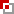      О проекте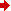 По инициативе Отдела библиотек и архивов Департамента культурного наследия Министерства культуры Российской федерации Технический комитет «Научно-техническая информация, библиотечное и издательское дело» (ТК 191) и Российская государственная юношеская библиотека открывают Базу данных «Стандарты для библиотечных работников».Трудно переоценить значение стандартов в практике работы библиотек страны. В первую очередь речь идет о стандартах, вошедших в СИБИД – Систему стандартов по информации, библиотечному и издательскому делу. Стандарты СИБИД определяют систему библиотечной, библиографической, информационной, издательской терминологии, применяемой в нормативных документах. На их базе осуществляются основные технологические процессы, такие, например, как формирование библиографической записи, индексирование и др. Стандарты изучаются в системе библиотечного образования и повышения квалификации.Однако разыскание необходимых в работе стандартов, также как и уточнение значений отдельных терминов и понятий, порой осложняется. В фондах библиотек могут оказаться не самые последние издания сборников стандартов или отдельных стандартов.БД «Стандарты» задумана как «живой», постоянно пополняемый электронный ресурс. Предполагается, что пользователи смогут найти здесь не только тексты стандартов, но и ответы на возникающие в практике их использования вопросы. Для этого БД снабжена справочными материалами различного характера и назначения.Ваши вопросы, пожелания и предложения вы можете размещать на Форуме.     Федеральное законодательство и основные подзаконные акты общегосударственного характера   Федеральный закон «О техническом регулировании» от 27 декабря 2002 года № 184-ФЗ – HTML
  Положение об опубликовании национальных стандартов и общероссийских классификаторов технико-экономической и социальной информации – HTML |  RTF(24K)  | ZIP(4K) 
  Положение об организации и осуществлении государственного контроля и надзора в области стандартизации, обеспечения единства измерений и обязательной сертификации – HTML |  RTF(34K)  | ZIP(5K) 
  Постановление РФ «Об утверждении положения об организации и осуществлении государственного контроля и надзора в области стандартизации, обеспечения единства измерений и обязательной сертификации» от 16 мая 2003 г. № 287 – HTML |  RTF(14K)  | ZIP(3K) 
  Постановление Правительства РФ «Об опубликовании национальных стандартов и общероссийских классификаторов технико-экономической и социальной информации» от 25 сентября 2003 г. № 594 – HTML |  RTF(10K)  | ZIP(2K) 
  Концепция проекта Федерального закона «О стандартизации» – HTML |  RTF(75K)  | ZIP(12K) 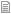      Действующие стандарты системы СИБИД   ГОСТ 7.47-84 «Коммуникативный формат для словарей информационных языков и терминологических данных» –  PDF(940K)  | ZIP(902K) 
   ГОСТ 7.54-88 «Представление численных данных о свойствах веществ и материалов в научно-технических документах. Общие требования» –  PDF(414K)  | ZIP(395K) 
   ГОСТ 7.65-92 «Кинодокументы, фотодокументы и документы на микроформах. Общие требования к архивному хранению» –  PDF(658K)  | ZIP(629K) 
   ГОСТ 7.74-96 «Информационно-поисковые языки. Термины и определения» –  PDF(1125K)  | ZIP(1073K) 
  ГОСТ 7.0-99 «Информационно-библиотечная деятельность. Термины и определения» –  PDF(1498K)  | ZIP(1447K) 
  ГОСТ 7.0.0-2010 «Национальная система стандартов по информации, библиотечному и издательскому делу. Основные положения» –  ZIP(1269K) 
  ГОСТ 7.0.7-2009 «Статьи в журналах и сборниках. Издательское оформление» –  ZIP(829K) 
  ГОСТ 7.1-2003 «Библиографическая запись. Библиографическое описание. Общие требования и правила составления» –  PDF(3173K)  | ZIP(3042K) 
  ГОСТ 7.11-2004 (ИСО 832-1994) «Библиографическая запись. Сокращение слов и словосочетаний на иностранных европейских языках» –  PDF(3379K)  | ZIP(3196K) 
  ГОСТ 7.12-93 «Библиографическая запись. Сокращение слов на русском языке. Общие требования и правила» –  PDF(518K)  | ZIP(499K) 
  ГОСТ 7.14-98 (ИСО 2709-96) «Формат для обмена информацией. Структура записи» –  PDF(377K)  | ZIP(359K) 
  ГОСТ 7.19-2001 «Формат для обмена данными. Содержание записи» –  PDF(3602K)  | ZIP(3465K) 
  ГОСТ 7.20-2000 «Библиотечная статистика» –  PDF(593K)  | ZIP(572K) 
  ГОСТ 7.22-2003 «Промышленные каталоги. Общие требования» –  PDF(290K)  | ZIP(275K) 
  ГОСТ 7.23-96 «Издания информационные. Структура и оформление» –  PDF(467K)  | ZIP(446K) 
  ГОСТ 7.24-2007 «Тезаурус информационно-поисковый многоязычный. Состав, структура и основные требования к построению» –  PDF(408K)  | ZIP(387K) 
  ГОСТ 7.25-2001 «Тезаурус информационно-поисковый одноязычный. Правила разработки, структура, состав и форма представления» –  PDF(874K)  | ZIP(842K) 
  ГОСТ 7.28-2002 (ИСО 5426-83, ИСО 5426-2-96) «Расширенный набор символов латинского алфавита для обмена информацией» –  PDF(816K)  | ZIP(764K) 
  ГОСТ 7.29-80 «Представление расширенного кириллического алфавита для обмена информацией на магнитных лентах» –  PDF(182K)  | ZIP(176K) 
  ГОСТ 7.30-80 «Представление греческого алфавита для обмена информацией на магнитных лентах» –  PDF(282K)  | ZIP(269K) 
  ГОСТ 7.32-2001 «Отчет о научно-исследовательской работе. Структура и правила оформления» –  PDF(1035K)  | ZIP(988K) 
  ГОСТ 7.36-2006 «Неопубликованный перевод. Общие требования и правила оформления» –  PDF(541K)  | ZIP(518K) 
  ГОСТ 7.4-95 «Издания. Выходные сведения» –  PDF(1459K)  | ZIP(1380K) 
  ГОСТ 7.48-2002 «Консервация документов. Основные требования и определения» –  PDF(387K)  | ZIP(373K) 
  ГОСТ 7.5-98 «Журналы, сборники, информационные издания. Издательское оформление публикуемых материалов» –  PDF(935K)  | ZIP(888K) 
  ГОСТ 7.50-2002 «Консервация документов. Общие требования» –  PDF(629K)  | ZIP(608K) 
  ГОСТ 7.51-98 «Карточки для каталогов и картотек. Каталогизация в издании. Состав, структура данных и издательское оформление» –  PDF(487K)  | ZIP(466K) 
  ГОСТ 7.52-85 «Коммуникативный формат для библиографическими обмена информацией на магнитных лентах. Поисковый образ документа» –  PDF(480K)  | ZIP(462K) 
  ГОСТ 7.53-2001 «Издания. Международная стандартная нумерация книг» –  PDF(212K)  | ZIP(201K) 
  ГОСТ 7.55-99 «Основные положения» –  PDF(244K)  | ZIP(234K) 
  ГОСТ 7.56-2002 (ИСО 3297-98) «Издания. Международная стандартная нумерация сериальных изданий» –  PDF(226K)  | ZIP(217K) 
  ГОСТ 7.59-2003 «Индексирование документов. Общие требования к систематизации и предметизации» –  PDF(479K)  | ZIP(459K) 
  ГОСТ 7.60-2003 «Издания. Основные виды. Термины и определения» –  PDF(1996K)  | ZIP(1931K) 
  ГОСТ 7.61-96 «Издания. Государственные (национальные) библиографические указатели. Общие требования» –  PDF(616K)  | ZIP(588K) 
  ГОСТ 7.62-2008 «Знаки корректурные для разметки оригиналов и исправления корректурных и пробных оттисков. Общие требования» –  PDF(809K)  | ZIP(770K) 
  ГОСТ 7.63-90 «Отчет о геологическом изучении недр. Общие требования к содержанию и оформлению» –  PDF(1045K)  | ZIP(1008K) 
  ГОСТ 7.66-92 (ИСО 5963-85) «Индексирование документов. Общие требования к координатному индексированию» –  PDF(635K)  | ZIP(610K) 
  ГОСТ 7.67-2003 (ИСО 3166-1:1997) «Коды названий стран» –  PDF(2490K)  | ZIP(2414K) 
  ГОСТ 7.68-95 «Фоно- и видеодокументы. Общие технические требования к архивному хранению» –  PDF(573K)  | ZIP(549K) 
  ГОСТ 7.69-95 (ИСО 5127-11-83) «Аудиовизуальные документы. Основные термины и определения» –  PDF(249K)  | ZIP(237K) 
  ГОСТ 7.70-2003 «Описание баз данных и машиночитаемых информационных массивов. Состав и обозначение характеристик» –  PDF(596K)  | ZIP(573K) 
  ГОСТ 7.71-96 (ИСО 6862-95) «Набор кодированных математических знаков для обмена библиографической информацией» –  ZIP(393K) 
  ГОСТ 7.72-96 «Коды физической формы документов» –  PDF(175K)  | ZIP(165K) 
  ГОСТ 7.73-96 «Поиск и распространение информации. Термины и определения» –  ZIP(481K) 
  ГОСТ 7.75-97 «Коды наименований языков» –  ZIP(1633K) 
  ГОСТ 7.76-96 «Комплектование фонда документов. Библиографирование. Каталогизация. Термины и определения» –  ZIP(1616K) 
  ГОСТ 7.77-98 «Межгосударственный рубрикатор научно-технической информации. Структура, правила использования и ведения» –  ZIP(496K) 
  ГОСТ 7.78-99 «Издания. Вспомогательные указатели» –  ZIP(644K) 
  ГОСТ 7.79-2000 (ИСО 9-95) «Правила транслитерации кирилловского письма латинским алфавитом» –  ZIP(806K) 
  ГОСТ 7.80-2000 «Библиографическая запись. Заголовок. Общие требования и правила составления» –  ZIP(614K) 
  ГОСТ 7.81-2001 «Статистический учет выпуска непериодических, периодических и продолжающихся изданий. Основные положения» –  ZIP(551K) 
  ГОСТ 7.82-2001 «Библиографическая запись. Библиографическое описание электронных ресурсов. Общие требования и правила составления» –  PDF(1640K)  | ZIP(1595K) 
  ГОСТ 7.83-2001 «Электронные издания. Основные виды и выходные сведения» –  ZIP(630K) 
  ГОСТ 7.84-2002 «Издания. Обложки и переплеты. Общие требования и правила оформления» –  ZIP(235K) 
  ГОСТ 7.85-2003 (ИСО 10444-1994) «Международный стандартный номер технического отчета» –  ZIP(362K) 
  ГОСТ 7.86-2003 «Издания. Общие требования к издательской аннотации» –  ZIP(270K) 
  ГОСТ 7.87-2003 «Книжные памятники. Общие требования» –  ZIP(417K) 
  ГОСТ 7.88-2003 «Правила сокращения заглавий и слов в заглавиях публикаций» –  ZIP(352K) 
  ГОСТ 7.89-2005 «Оригиналы текстовые авторские и издательские. Общие требования» –  ZIP(1254K) 
  ГОСТ 7.9-95 (ИСО 214-76) «Реферат и аннотация. Общие требования» –  ZIP(313K) 
  ГОСТ 7.90-2007 «Универсальная десятичная классификация. Структура, правила ведения и индексирования» –  ZIP(1494K) 
  ГОСТ ИСО 8601-2001 «Проставление дат и времени. Общие требования» –  PDF(1035K)  | ZIP(997K) 
  ГОСТ Р 7.0.1-2003 «Издания. Знак охраны авторского права. Общие требования и правила оформления»
  ГОСТ Р 7.0.10-2010 «Набор элементов метаданных „Дублинское ядро“» –  ZIP(1465K) 
  ГОСТ Р 7.0.11-2011 «Диссертация и автореферат диссертации. Структура и правила оформления» –  ZIP(2198K) 
  ГОСТ Р 7.0.16-2014 «Книжные издания. Издательско-полиграфическое оформление текстового блока» –  ZIP(1035K) 
  ГОСТ Р 7.0.17-2014 «Система обязательного экземпляра документов. Производители, получатели, основные виды документов» –  ZIP(1710K) 
  ГОСТ Р 7.0.2-2006 «Консервация документов на компакт-дисках. Общие требования»
  ГОСТ Р 7.0.29-2010 «Электронные издания. Представление расширенного кириллического алфавита для обмена информацией» –  ZIP(1916K) 
  ГОСТ Р 7.0.3-2006 «Издания. Основные элементы. Термины и определения» –  PDF(1815K)  | ZIP(1736K) 
  ГОСТ Р 7.0.30-2010 « Электронные издания. Представление греческого алфавита для обмена информацией» –  ZIP(1287K) 
  ГОСТ Р 7.0.34-2014 «Правила упрощенной транслитерации русского письма латинским алфавитом» –  ZIP(3658K) 
  ГОСТ Р 7.0.4-2006 «Издания. Выходные сведения. Общие требования и правила оформления» –  ZIP(1200K) 
  ГОСТ Р 7.0.47-2008 «Формат для представления на машиночитаемых носителях словарей информационных языков и терминологических данных. Содержание записи» –  ZIP(933K) 
  ГОСТ Р 7.0.49-2007 «Государственный рубрикатор научно-технической информации. Структура, правила использования и ведения» –  ZIP(495K) 
  ГОСТ Р 7.0.5-2008 «Библиографическая ссылка. Общие требования и правила составления» –  PDF(1104K)  | ZIP(1053K) 
  ГОСТ Р 7.0.52-2010 «Формат для обмена библиографическими данными. Поисковый образ документа» –  ZIP(2127K) 
  ГОСТ Р 7.0.53-2007 «Издания. Международный стандартный книжный номер. Использование и издательское оформление» –  ZIP(320K) 
  ГОСТ Р 7.0.6-2008 «Международный стандартный номер издания музыкального произведения (ISMN)» –  PDF(319K)  | ZIP(315K) 
  ГОСТ Р 7.0.61-2011 «Текущие государственные библиографические указатели. Общие требования и издательское оформление» –  ZIP(2174K) 
  ГОСТ Р 7.0.66-2010 «Индексирование документов. Общие требования к координатному индексированию» –  ZIP(2332K) 
  ГОСТ Р 7.0.83-2013 «Электронные издания. Основные виды и выходные сведения» –  ZIP(3336K) 
  ГОСТ Р 7.0.91-2015 «Тезаурусы для информационного поиска» –  PDF(65535K)  | ZIP(58710K) 
  ГОСТ Р 7.0.95-2015 «Электронные документы. Основные виды, выходные сведения, технологические характеристики» –  ZIP(4952K) 
  ГОСТ Р ИСО 15489-1-2007 «Управление документами. Общие требования» –  PDF(1437K)  | ZIP(1383K) 
  ГОСТ Р ИСО 22310-2009 «Информация и документация. Руководство для разработчиков стандартов, устанавливающих требования к управлению документами» –  PDF(2093K)  | ZIP(1675K) 
  ГОСТ Р ИСО 23081-1-2008 «Процессы управление документами. Метаданные документов. Часть 1 (Принципы)» –  PDF(1812K)  | ZIP(1362K) 
  ГОСТ Р ИСО 30300-2015 «Системы управления документами. Основные положения и словарь» –  PDF(10117K)  | ZIP(8570K) 
  Изменения в ОК (МК (ИСО 3166) 004-97) 025-2001 «Общероссийский классификатор стран мира» –  PDF(225K)  | ZIP(216K) 
  ОК (МК (ИСО 3166) 004-97) 025-2001 «Общероссийский классификатор стран мира» –  PDF(1039K)  | ZIP(1007K) 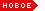      Справочные материалы  Аннотированный указатель национальных стандартов России (научно-техническая информация, библиотечное и издательское дело) – HTML |  RTF(398K)  | ZIP(45K) 
  Методическое пособие по разработке стандартов системы СИБИД –  RTF(494K)  | ZIP(55K) 
  О системе стандартов в области научно-технической информации, библиотечного и издательского дела (СИБИД) – HTML |  RTF(34K)  | ZIP(5K) 
  Словарь стандартизованной терминологии по информации, библиотечному и издательскому делу –  RTF(2180K)  | ZIP(168K) 
  Терминология в системе стандартов по информации, библиотечному и издательскому делу – HTML |  RTF(150K)  | ZIP(19K)      Документы и материалы Технического комитета 191 «Научно-техническая информация, библиотечное и издат  Положение о техническом комитете по стандартизации «Научно-техническая информация, библиотечное и издательское дело» –  RTF(473K)  | ZIP(50K) 
  Приказ Федерального агентства по техническому регулированию и метрологии «О техническом комитете по стандартизации ТК 191 "Научно-техническая информация, библиотечное и издательское дело"» от 30 января 2007 г. № 239 – HTML |  RTF(52K)  | ZIP(6K)       Действующие стандарты, не относящиеся к системе СИБИД, применяемые в библиотечной деятельностиДОКУМЕНТ ПОДПИСАН ЭЛЕКТРОННОЙ ПОДПИСЬЮДОКУМЕНТ ПОДПИСАН ЭЛЕКТРОННОЙ ПОДПИСЬЮДОКУМЕНТ ПОДПИСАН ЭЛЕКТРОННОЙ ПОДПИСЬЮСВЕДЕНИЯ О СЕРТИФИКАТЕ ЭПСВЕДЕНИЯ О СЕРТИФИКАТЕ ЭПСВЕДЕНИЯ О СЕРТИФИКАТЕ ЭПСертификат603332450510203670830559428146817986133868575776603332450510203670830559428146817986133868575776ВладелецЛарченко Елена АлександровнаЛарченко Елена АлександровнаДействителенС 01.04.2021 по 01.04.2022С 01.04.2021 по 01.04.2022